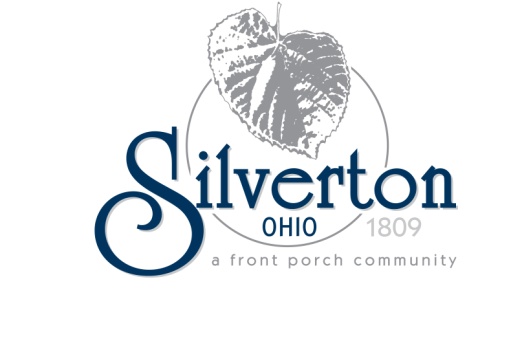 RECORD OF PROCEEDINGSMinutes of the Silverton Village Council WorkshopHeld Thursday, September 6, 2012The Council of the Village of Silverton met for a workshop in Council Chambers at 6860 Plainfield Road at 7:00 pm on Thursday, September 6, 2012. Mayor Smith called the meeting to order.OPENING REMARKS:Mayor Smith led a moment of silent prayer followed by the Pledge of Allegiance. Mayor Smith asked everyone to keep the Meinzen family in their prayers, as long time Silverton businessman Will Meinzen passed away last week. ROLL CALL:Elected Officials:John Smith, Mayor			PresentNolan Jason, Council		PresentMark Quarry, Council		PresentFrank Sylvester, Council		PresentIdella Thompson, Council		PresentDottie Williams, Council		PresentFranklin Wilson, Council		PresentAlso present:Paul Brehm, Village ManagerBryan Pacheco, Village SolicitorMeredith George, Clerk of CouncilBruce Molett, Chief of PoliceWORKSHOP DISCUSSION ITEMS:Remote Camera Traffic Safety InitiativeChief Molett introduced Mr. David Samuel from Redflex, who was present to give a presentation on traffic photo enforcement. Mr. Samuel stated traffic photo enforcement is a way to add safety and stretch resources for municipalities across the country. Mr. Samuel stated every state governs photo traffic enforcement differently. In Ohio, municipalities are allowed to enact a local ordinance allowing the photo traffic enforcement. Mr. Samuel explained that Redflex will install temporary cameras and perform a video survey, at no cost to Silverton. Mr. Samuel added that the cameras are equipped with HALO technology, which will hold a light at red if needed to prevent an accident from occurring. Mr. Quarry asked about the calibration of the equipment. Mr. Samuel reported the radars are calibrated, but there is no calibration of the cameras. Mr. Jason asked if the cameras record continuously, or if they are motion activated. Mr. Samuel reported they do both, so they can also be beneficial in automobile crash investigations. Mr. Quarry disseminated information to Council regarding various incidents where Redflex sued different municipalities. Mr. Samuel did not know the details of the cases. Mr. Quarry voiced strong opposition to the installation of photo enforcement cameras. Mr. Wilson suggested proceeding with the survey to see if there is even a need for the cameras in Silverton.Mrs. Williams asked what happens if the program is not profitable for Redflex. Mr. Samuel reported then Redflex absorbs the loss. There is no cost to Silverton. Chief Molett stated he was supportive of the program. Mr. Wilson motioned to allow Redflex to perform a video survey, at no cost to Silverton, to determine if photo traffic enforcement would be beneficial to Silverton. Mrs. Thompson seconded the motion. Sylvester – aye, Williams – aye, Quarry – nay, Thompson – aye, Wilson – aye, Jason – aye. Silverton Road Improvement ProgramMr. Brehm introduced Mr. Tim Casto, Village Engineer, who was present to give a pavement summary for Silverton’s roadways. Mr. Casto referred to the previous presentation and stated that due to Silverton’s village status, and that Montgomery Road is a state route, there may be complication with installing photo traffic enforcement cameras, as ODOT controls the traffic signals. Mr. Brehm stated the issue would be researched. Mr. Casto was happy to report that Diehl Avenue has been marked for utilities and work to replace the water lines should commence in the next week or so.  There is a November 30 completion date for the project. The road will be closed to thru traffic during construction. While there will be inconveniences to the public, there is no way to avoid closing the street. Mr. Casto passed out the Village of Silverton Pavement Summary. There are 30 lane miles of pavement in Silverton; 47% of those miles are in fair to poor condition. If road work is put off for 10 years, 93% of those miles will be in poor condition. Mr. Casto reported that there are two upcoming road projects: South Avenue (2013) and Sibley Avenue (2014). Mr. Brehm reported it is now time for us to apply for OPWC Grant funds for the Sibley project. We also must notify Hamilton County if we still plan to use the CDBG funds for the South Avenue project. If not, the funds will be re-allocated. Mr. Brehm stated he would encourage Council to maintain these projects, as outside funding is available. The anticipated local share for South Avenue is $97,000. Council agreed to move forward with the South Avenue project if we are awarded OPWC funds. Budget Review ProcessMr. Brehm suggested postponing the September 8 Budget Retreat, as there is no new ground to cover at this point. Mr. Brehm suggested holding the budget meeting either on a Saturday in November, or prior to a council meeting in November. It was decided to have the budget meeting on Thursday, November 1, 2012 at 5:30 p.m. in Council Chambers. Economic Development Business Retention Mr. Brehm reported he recently met with representatives from the BMW Store to discuss a proposal for a substantial expansion and a new showroom for Mini Cooper. The investment would be a $2 – 2.5 million project. The BMW Store has requested that the $100,000 letter of credit be forgiven in lieu of the development. The expansion would take place on the west side of Stewart Road, rather than the hill on the east side, which was the original plan when the letter of credit was issued. Mr. Brehm stated he believes it is worth consideration. The BMW Store has grown its employee base from 60 to 110 employees and invested $4 million in the BMW facility. Council requested representatives from the BMW Store come to a future meeting to explain the details of the project. MiscellaneousMr. Quarry requested that Mr. Stoker look at the property at 4146 South Avenue, as it has several property maintenance issues that need to be addressed. BUSINESS MEETINGPUBLIC COMMENT:None.ADJOURNMENT:Mr. Jason motioned for adjournment and was seconded by Mrs. Williams. All members present voted aye. Motion carried.The meeting was adjourned at 8:31 p.m.Respectfully submitted,_____________________________        Meredith L. GeorgeClerk of Council_____________________________John A. SmithMayor